Pythagoras’s Theorem DemonstrationCut up the following squares to demonstrate that Pythagoras’s Theorem works for this triangle: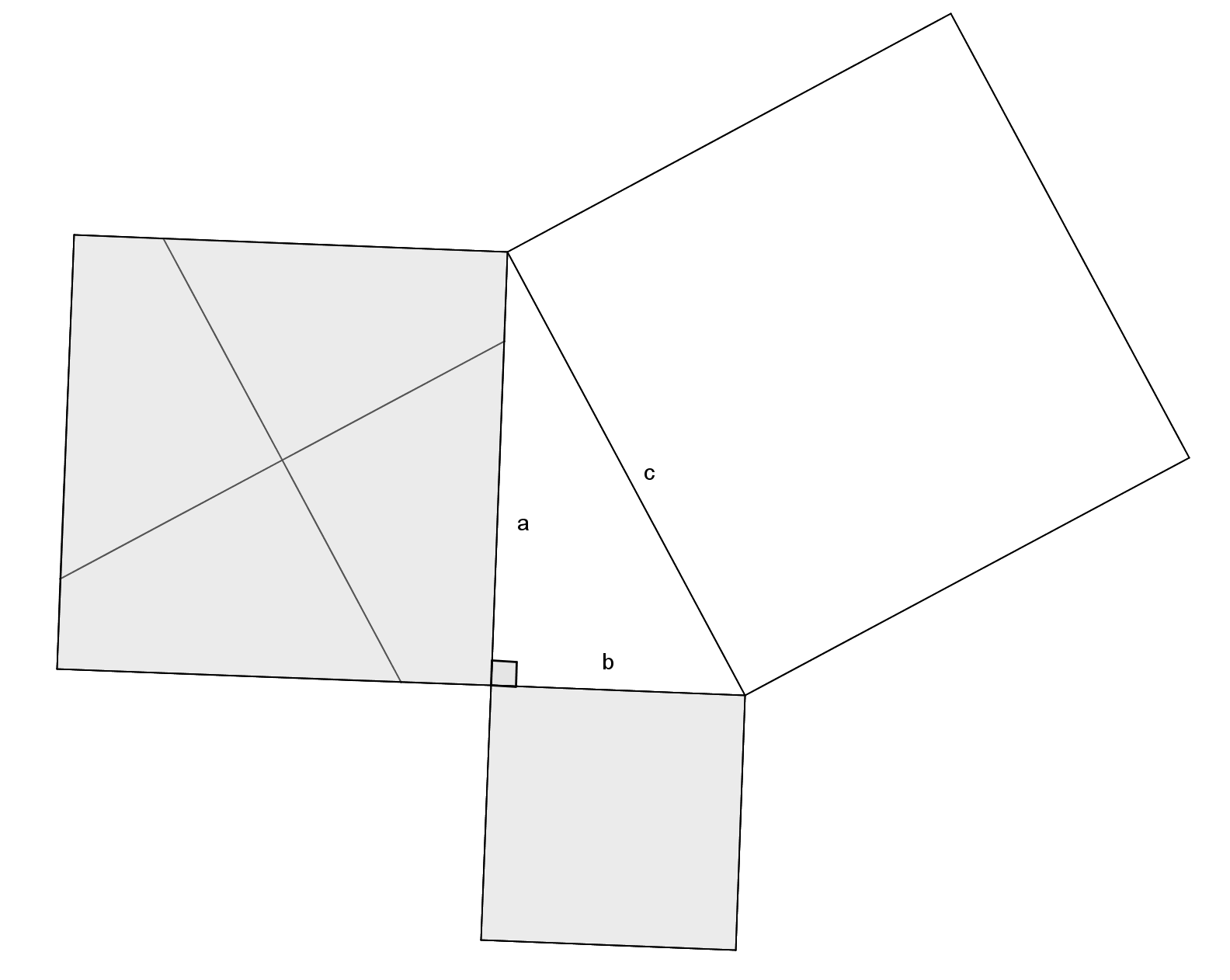 